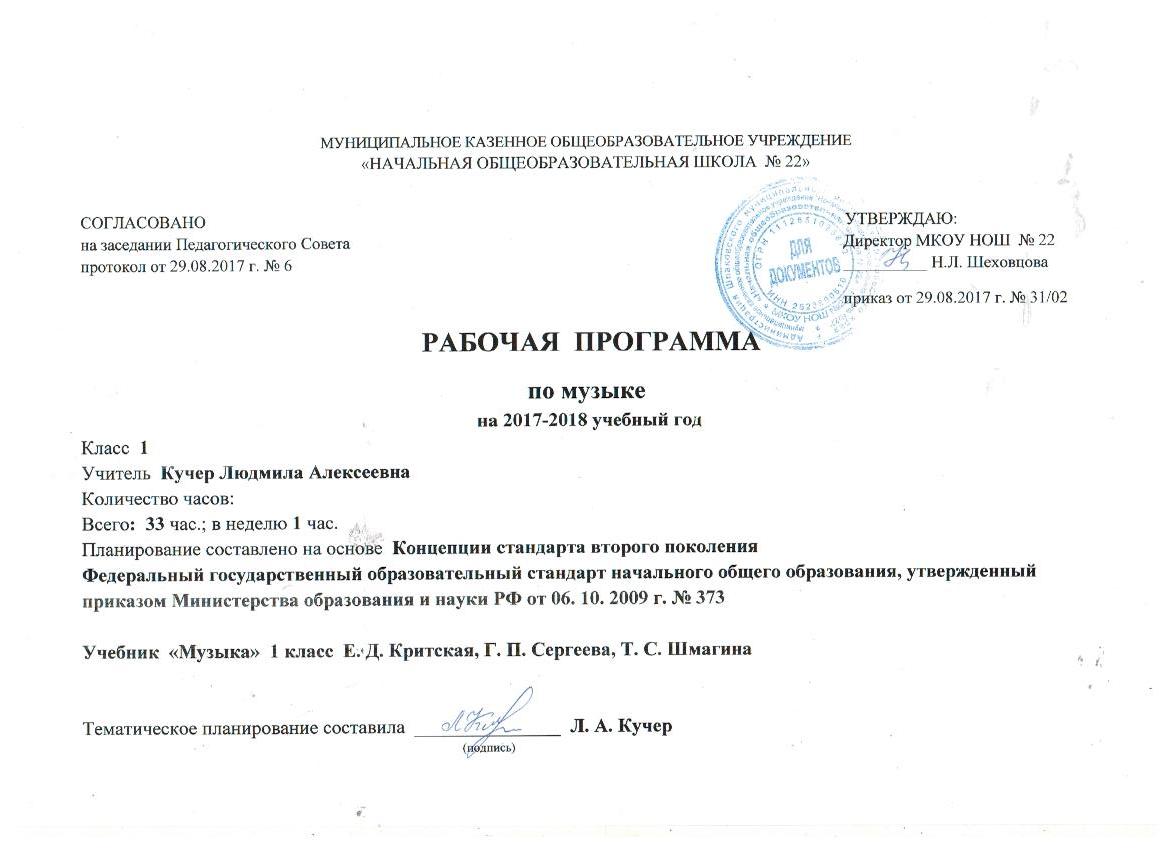 Пояснительная записка	1.Рабочая учебная программа по музыке для I класса составлена на основе Федерального государственного стандарта общего образования, Примерной программы начального образования по музыке и авторской программы «Музыка» Е.Д.Критской, Г.П.Сергеевой, Т.С.Шмагиной для 1-4 классов общеобразовательных учреждений, рекомендованной Минобрнауки РФ (М.: Просвещение, 2011).  Федеральный базисный учебный план для образовательных учреждений РФ предусматривает обязательное изучение музыки в I классе в объеме не менее 33 часов.2.Общая характеристика учебного предмета.  Общие цели образовательной области Программа направлена на постижение закономерностей возникновения и развития музыкального искусства в его связях с жизнью, разнообразия форм его проявления и бытования в окружающем мире, специфике воздействия на духовный мир человека.В ней также заложены возможности предусмотренного стандартом формирования у обучающихся общеучебных умений и навыков, универсальных способов деятельности и ключевых компетенций.Принципы отбора основного и дополнительного содержания связаны с преемственностью целей образования на различных ступенях и уровнях обучения, логикой внутри предметных связей, а также с возрастными особенностями развития учащихся.Отличительная особенность программы - охват широкого культурологического пространства, которое подразумевает постоянные выходы за рамки музыкального искусства и включение в контекст уроков музыки сведений из истории, произведений литературы (поэтических и прозаических) и изобразительного искусства, что выполняет функцию эмоционально-эстетического фона, усиливающего понимание детьми содержания музыкального произведения. Основой развития музыкального мышления детей становятся неоднозначность их восприятия, множественность индивидуальных трактовок, разнообразные варианты «слышания», «видения», конкретных музыкальных сочинений, отраженные, например, в рисунках, близких по своей образной сущности музыкальным произведениям. Все это способствует развитию ассоциативного мышления детей, «внутреннего слуха» и «внутреннего зрения».Постижение музыкального искусства обучающимися подразумевает различные формы общения каждого ребенка с музыкой на уроке и во внеурочной деятельности. В сферу исполнительской деятельности учащихся входят: хоровое и ансамблевое пение; пластическое интонирование и музыкально-ритмические движения; игра на музыкальных инструментах; инсценирование (разыгрывание) песен, сюжетов сказок, музыкальных пьес программного характера; освоение элементов музыкальной грамоты как средства фиксации музыкальной речи. Помимо этого, дети проявляют творческое начало в размышлениях о музыке, импровизациях (речевой, вокальной, ритмической, пластической); в рисунках на темы полюбившихся музыкальных произведений, в составлении программы итогового концерта.Предпочтительными формами организации учебного процесса на уроке являются групповая, коллективная работа с учащимися. В программе предусмотрены нетрадиционные формы проведения уроков: уроки-путешествия, уроки-игры, урок-экскурсия, уроки-концерты. Контроль знаний, умений и навыков (текущий, тематический, итоговый) на уроках музыки осуществляется в форме устного опроса, самостоятельной работы, тестирования. 3. Ценностные ориентиры содержания учебного предмета «Музыка»Курс музыкального образования в начальной школе нацелен на изучение целостного представления о мировом музыкальном искусстве, постижении произведений золотого фонда русской и зарубежной классики, образцов музыкального фольклора, духовной музыки, современного музыкального творчества. Изучение музыки в начальной школе направлено на развитие эмоционально-нравственной сферы младших школьников, их способности воспринимать произведения искусства как проявление духовной деятельности человека; развитие способности эмоционально-целостного восприятия и понимания музыкальных произведений; развитие образного мышления и творческой индивидуальности; освоении знаний о музыкальном искусстве и его связях с другими видами художественного творчества; овладение элементарными умениями,  навыками и способами музыкально-творческой деятельности (хоровое пение, игра на детских музыкальных инструментах, музыкально-пластическая и вокальная импровизация); воспитание художественного вкуса, нравственно-эстетических чувств: любви к родной природе, своему народу, Родине, уважение к её традициям и героическому прошлому. 4.Результаты изучения курса  	Программа обеспечивает достижение выпускниками начальной школы следующих личностных, метапредметных и предметных результатов:Личностные результаты (базовый уровень):1.	Формирование чувства гордости за свою Родину, российский народ и историю России; осознание своей этнической и национальной принадлежности на основе изучения лучших образцов фольклора, шедевров музыкального наследия русских композиторов, музыки Руссой православной церкви, различных направлений современного музыкального искусства России.2.	Целостный, социально ориентированный взгляд на мир в его органичном единстве и разнообразии природы, культур, народов и религий на основе сопоставления произведений русской музыки и музыки других стран, народов национальных стилей.3.	Умение наблюдать за разнообразными явлениями жизни и искусства в учебной и внеурочной деятельности, их понимание и оценка - умение ориентироваться в культурном многообразии окружающей действительности, участие в музыкальной жизни класса, школы и др.4.	Уважительное отношение к культуре других народов; сформированность эстетических потребностей, ценностей и чувств.5.	Развитие мотивов учебной деятельности и личностного смысла учения, овладение навыками сотрудничества с учителем и сверстниками.6.	Реализация творческого потенциала в процессе коллективного или индивидуального музицирования при воплощении музыкальных образов.7.	Развитие музыкально-эстетического чувства, проявляющем себя в музыкально-ценностном отношении к искусству, понимание его функций в жизни человека и общества.Выпускник получит возможность научиться:адекватно оценивать явления музыкальной культуры и проявлять инициативу в выборе образцов профессионального и музыкально-поэтического творчества народов мира;организовывать культурный досуг, самостоятельную музыкально-творческую деятельность; музицировать;Метапредметные результаты характеризуют уровень сформированности универсальных учебных действий учащихся, проявляющихся в познавательной и практической деятельности (базовый уровень):1.	Овладение способностями принимать и сохранять цели и задачи учебной деятельности, поиска средств её существования в разных формах и видах музыкальной деятельности.2.	Освоение способов решения проблем творческого и поискового характера в процессе восприятия, исполнения и оценки музыкальных сочинений.3.	Формирование умения планировать, контролировать и оценивать учебные действия в соответствии с поставленной задачей и условием её реализации в процессе познания содержания музыкальных образов, определять наиболее эффективные способы достижения результата в исполнительской и творческой деятельности.4.	Продуктивное сотрудничество (общение, взаимодействие) со сверстниками при решении различных музыкально-творческих задач на уроках музыки, во внеурочной и внешкольной музыкально-эстетической деятельности.5.	Освоение начальных форм познавательной и личностной рефлексии, позитивная самооценка своих музыкально-творческих возможностей6.	Формирование у младших школьников умения составлять тексты, связанные с размышлениями о музыке и личностной оценкой её содержания в устной и письменной форме.7.	Умение осуществлять информационную, познавательную и практическую деятельность с использованием различных средств информации и коммуникации (включая пособия на электронных носителях, обучающие музыкальные программы, цифровые образовательные ресурсы, мульти медийные презентации и т.д.)Выпускники получат возможность научиться:оказывать помощь в организации и проведении школьных культурно-массовых мероприятий; представлять широкой публике результаты собственной музыкально-творческой деятельности (пение, музицирование, драматизация и др.); собирать музыкальные коллекции (фонотека, видеотека).Предметные результаты:1.	Формирование представлений о роли музыки в жизни человека, в его духовно-нравственном развитии.2.	Формирование общего представления о музыкальной картине мира.3.	Знание основных закономерностей музыкального искусства на примере изучаемых музыкальных произведений.4.	Формирование основ музыкальной культуры, развитие художественного вкуса и интереса к музыкальному искусства и музыкальной деятельности.5.	Формирование устойчивого интереса к музыке и различным  видам музыкально-творческой деятельности.6.	Умение воспринимать музыку и выражать своё отношение к музыкальным произведениям.7.	Умение эмоционально и осознанно относится к музыке различных направлений: фольклору, музыку религиозной традиции, классической и современной, понимать содержание, интонационно-образный смысл произведений разных жанров и стилей.8.	Умение воплощать музыкальные образы при создании театрализованных и музыкально-пластических композициях.Выпускники получат возможность научиться:реализовывать творческий потенциал, собственные творческие замыслы в различных видах музыкальной деятельности (в пении и интерпретации музыки, игре на детских и других музыкальных инструментах, музыкально-пластическом движении и импровизации);владеть певческим голосом как инструментом духовного самовыражения и участвовать в коллективной творческой деятельности при воплощении заинтересовавших его музыкальных образов;6.Содержание тем учебного курса:Основное содержание курса представлено следующими содержательными линиями: «Музыка в жизни человека», «Основные закономерности музыкального искусства», «Музыкальная картина мира».Занятия в I классе носят пропедевтический, вводный характер и предполагают знакомство детей с музыкой в широком жизненном контексте. В программе первого класса два раздела: 1. «Музыка вокруг нас» (16 часов)2. «Музыка и ты». (17 часов)Календарно-тематическое планированиеПланируемые результаты в конце изучения предмета музыка в 1 классеОбучение музыкальному искусству в 1 классе должно обеспечить обучающимся возможность:- определять интонационно-образную природу музыкального искусства, взаимосвязи выразительности и изобразительности в музыке, многозначности музыкальной речи в ситуации сравнений разных видов искусств-  уметь эмоционально откликнуться на музыкальное произведение и выразить свое впечатление в пении, игре или пластике;- передавать собственные музыкальные впечатления с помощью какого-либо вида музыкально-творческой деятельности, выступать в роли слушателей, эмоционально откликаясь на исполнение музыкальных произведений;- участвовать в коллективно-творческой деятельности при воплощении различных музыкальных образов;- продемонстрировать знания о различных видах музыки, музыкальных инструментах;-  исполнять музыкальные произведения отдельных форм и жанров (пение, драматизация, музыкально-пластические движения, импровизация, инструментальное музицирование и др.)Учебно-методическое и материально-техническое обеспечение образовательного процессаРаздел программыТема урокаСодержание урокаХарактеристика деятельности (планируемые результаты)Характеристика деятельности (планируемые результаты)Характеристика деятельности (планируемые результаты)Дата по плануДата по фактуРаздел программыТема урокаСодержание урокаПредметныеМетапредметныеЛичностные «Музыка вокруг нас»1И муза вечная со мнойУрок-экскурсияИстоки возникновения музыки, рождение музыки как естественное проявление человеческого состояния.Муза – волшебница, добрая фея, раскрывающая перед школьниками чудесный мир звуков, которыми наполнено все вокруг. Композитор – исполнитель – слушатель. П.И.Чайковский «Па-де-де» из балета «Щелкунчик»Д.Кабалевский «Песня о школе».И.Якушенко «Пестрая песенка»Знать/ понимать: правила поведения на уроке музыки. Правила пения. Смысл понятий «Композитор – исполнитель – слушатель», муза.Уметь: определять настроение музыки, соблюдать певческую установку, владеть первоначальными певческими навыками,                                                                                                                                                                                                                                                                                                                                                                                                                                                                                                                                                                                                                                            участвовать в коллективном пении.Регулятивные: выполнять учебные действия в качестве слушателя. Познавательные: использовать общие приемы решения задачи.Коммуникативные: адекватно оценивать собственное поведение в процессе слушания музыкиАдекватная мотивация учебной деятельности.Я - слушатель!2.Хоровод муз (Урок-игра)Музыкальная речь как способ общения между людьми, ее эмоциональное воздействие на слушателей. Звучание окружающей жизни, природы, настроений, чувств и характера человека. Знакомство с понятием   “хор”, “хоровод”, с музыкой, которая  в  самых  различных  жизненных  обстоятельствах   становится  частью жизни. Праздничный день. Все поют, танцуют, веселятся.  Разве можно в такой день обойтись без музыки?  Хоровод- древнейший  вид  искусства,   который  есть  у  каждого  народа.Знать/ понимать: понятия «хоровод», «хор», их общие признаки и различия. Что музыка объединяет музыкальные образы разных стран и народов.Уметь: узнавать на слух основную часть музыкальных произведений, передавать настроение музыки в пении.Регулятивные: преобразовывать познавательную задачу в практическуюПознавательные: ориентация в способах решения задачиКоммуникативные: договариваются о распределении функций и ролей в совместной деятельности(Работа в паре, группе)Чувство сопричастности  и  гордости за культурное наследие своего народа, уважительное отношение к культуре других народов3. Повсюду музыка слышна.Звучание окружающей жизни, природы, настроений, чувств и характера человека. Истоки возникновения музыки.Музыка и ее роль в повседневной жизни человека. Показать, что каждое жизненное обстоятельство находит отклик в музыке. Знакомство с народными песенками-попевками. Знать/ понимать: название первичных жанров: песня, танец, марш.Уметь: определять характер, настроение, жанровую основу песен-попевок. Принимать участие в элементарной импровизации.Регулятивные: ставить новые учебные задачи в сотрудничестве с учителем.Познавательные: поиск и выделение необходимой информацииКоммуникативные: ставить вопросы и обращаться за помощьюНаличие эмоционального отношения к искусству, эстетических взглядов на мир в его целостности, художественной самобытности и разнообразии4. Душа музыки - мелодия(Урок- игра)Песня, танец, марш. Основные средства музыкальной выразительности (мелодия).Мелодия – главная мысль любого музыкального сочинения, его лицо, его суть, его душа. Опираясь на простые жанры – песню, танец, марш выявить их характерные особенности.  В   марше - поступь, интонации и ритмышага, движение. Песня-напевность, широкое дыхание, плавностьлиний мелодического рисунка.  Танец-движение и ритм, плавность и закругленность мелодии, узнаваемый трехдольный  размер   в  вальсе,  подвижность,  четкие  акценты,  короткие  “шаги”  в  польке.  В песнеучащиеся играют на воображаемой скрипке.  В  марше  пальчики- “солдатики”.Знать/ понимать: жанры: марш, песня, танец. Музыкальные термины: мелодия и аккомпанемент. Что мелодия – главная мысль музыкального произведения.Уметь: выявлять характерные особенности жанров: песни, танца, марша, откликаться на характер музыки пластикой рук, ритмическими хлопками.определять и сравнивать характер, настроение в музыкальных произведениях.Регулятивные: формулировать и удерживать учебную задачу.Познавательные: использовать общие приемы решения задачи.Коммуникативные: координировать и принимать различные позиции во взаимодействии. (Работа в паре, в группе)Продуктивное сотрудничество (общение, взаимодействие) со сверстниками при решении различных творческих музыкальных задач5. Музыка осени(Урок-экскурсия в природу)   Интонационно-образная природа музыкального искусства. Выразительность изобразительность в музыке.Связать жизненные впечатления школьников об осени с художественными образами поэзии, рисунками художника, музыкальными произведениями П.И.Чайковского и Г.В.Свиридова, детскими песнями. Звучание музыки в окружающей жизни и внутри самого человека. Куплетная форма песен.П.И.Чайковский «Осенняя песнь»Г. Свиридов «Осень»В. Павленко «Капельки»Т. Потапенко «Скворушка прощается»Знать/ понимать: внешний вид музыкального инструмента – фортепиано и скрипки, музыкальные термины – оркестр, солист, что музыкальные произведения композиторов, рисунки художников, стихотворения поэтов тесно связаны с впечатлениями детей об осени.Уметь: различать тембр музыкального инструмента - скрипки, выделять отдельные признаки предмета и объединять по общему признаку.Регулятивные: формулировать учебную задачу.Познавательные: ориентация в разнообразии решения способов задачи Коммуникативные: формулировать собственное мнение и позициюВнутренняя позиция, эмоциональное развитие и сопереживание6. Сочини мелодию(Урок-игра)Интонации музыкальные и речевые. Сходство и различие. Региональные музыкально – поэтические традиции.Развитие темы природы в музыке. Овладение элементами алгоритма сочинения мелодии. Вокальные импровизации детей. Ролевая игра «Играем в композитора». Понятия «мелодия» и «аккомпанемент».Тема природы в музыке. Ролевая игра «Играем в композитора». Муза вдохновляет тех, кто имеет желание, обладает трудолюбием, кто хочет научиться новому. Слушание народных ненецких песен.Знать/ понимать: закрепление понятий - мелодия и аккомпанемент, значение термина - ритмический рисунок.Уметь: найти нужную речевую интонацию для передачи характера и настроения песенки на стихи А.Барто «Золотая осень» и песенки «Дождь идет», владеть элементами алгоритма сочинения мелодии, самостоятельно выполнять упражнения. Регулятивные: выполнять учебные действия в качестве композитора.Познавательные: использовать общие приемы решения задачи.Коммуникативные: ставить вопросы, формулировать свои затруднения, обращаться за помощью.Мотивация учебной деятельности7. Азбука, азбука каждому нужна (Урок-путешествие)Нотная грамота как способ фиксации музыкальной речи. Элементы нотной грамоты. Система графических знаков для записи музыки.Роль музыки в отражении различных явлений жизни, в том числе и школьной. Увлекательное путешествие в школьную страну и музыкальную грамоту.Д.Кабалевский «Песня о школе»А. Островский «Азбука»Знать/ понимать: взаимосвязь всех школьных уроков друг с другом и роль музыки в отражениях различных явленияхжизни, основы нотной грамоты (названия нот, смысл понятий: скрипичный ключ, ноты, нотный стан).Уметь: узнавать изученные произведения.Регулятивные: выполнять учебные действия в качестве слушателя и исполнителя.Познавательные: поиск и выделение необходимой информацииКоммуникативные: уметь участвовать в хоровом пении (Работа в группе)Наличие эмоционального отношения к искусству8.Музыкальная азбукаНотная грамота как способ фиксации музыкальной речи. Элементы нотной грамоты. Система графических знаков для записи музыки.Запись нот -  знаков для обозначения музыкальных звуков.Музыкальная азбука – взаимосвязь всех школьных уроков друг с другом. Роль музыки в отражении различных явлений жизни, в том числе и школьной. В. Дроцевич «Семь подружек»«Нотный хоровод»Знать/ понимать: элементы нотной грамоты. Значение музыкальных терминов: скрипичный ключ, ноты, нотный стан.Уметь: узнавать изученные произведения, участвовать в коллективном пении, исполнение ритма, изображение звук высотности мелодии движением рук.Регулятивные: использовать установленные правила в контроле способа решенияПознавательные: ориентация в разнообразных способах решенияКоммуникативные: обращаться за помощью, формулировать собственные затрудненияПринятие образа хорошего ученика9. Обобщающий урок.«Музыка вокруг нас»Музыка и ее роль в повседневной жизни человека. Исполнение песен. Игра «Угадай мелодию» на определение музыкальных произведений и композиторов, написавших эти произведения.Знать/ понимать: определять на слух знакомые жанры: песня, танец, марш.Уметь: узнавать изученныемузыкальные произведения, Регулятивные: использовать установленные правила в контроле способа решенияПознавательные: ориентация в разнообразных способах решенияНаличие эмоционального отношения к искусству10. Музыкальные инструментыНародные музыкальные традиции Отечества. Русские народные музыкальные инструменты. Региональные музыкальные традиции.  Музыкальные инструменты русского народа – свирели, дудочки, рожок, гусли. Внешний вид, свой голос, умельцы-исполнители и мастера-изготовители народных инструментов. Знакомство с понятием «тембр». Сходства и различия инструментов разных народов, их тембровая окраска.«Полянка» (свирель),«Во кузнице» (рожок),«Как под яблонькой» (гусли)«Пастушья песенка» (французская народная песня)Знать/ понимать: название русских народных инструментов – свирель, гусли, рожок и их внешний вид, своеобразие их интонационного звучания, Уметь: распознавать духовые и струнные инструменты, вычленять и показывать (имитация игры) во время звучания народных инструментов, исполнять вокальные произведения без музыкального сопровождения. Регулятивные: использовать установленные правила в контроле способа решенияПознавательные: ориентация в разнообразных способах решенияКоммуникативные: обращаться за помощью, формулировать собственные затрудненияАдекватная мотивация учебной деятельности.Я - слушатель11. «Садко». Из русского былинного сказаНаблюдение народного творчестваЗнакомство с народным былинным сказом “Садко”. Знакомство с жанрами музыки, их эмоционально-образным содержанием, со звучанием народного инструмента - гуслями. Знакомство с разновидностями народных песен – колыбельные, плясовые. На примере музыки Н.А.Римского-Корсакова дать понятия «композиторская музыка». Д.Локшин «Былинные наигрыши» - (гусли)Н.А.Римский-Корсаков «Заиграйте, мои гусельки», «Колыбельная Волховы» из оперы «Садко»Знать/ понимать: жанры народных песен – колыбельные, плясовые, их характерные особенности.Уметь: внимательно воспринимать информацию, внимательно слушать музыкальные  фрагменты и находить характерные особенности музыки в прозвучавших  литературных фрагментах.Регулятивные: выполнять учебные действия в качестве былинного герояПознавательные: поиск и выделение необходимой информацииКоммуникативные: обращаться за помощью, формулировать собственные затрудненияАдекватная мотивация учебной деятельности.Я - исполнитель!12.Музыкальные инструментыМузыкальные инструменты.Сопоставление звучания народных инструментов со звучанием профессиональных инструментов: свирель - флейта, гусли – арфа – фортепиано. И.С.Бах «Шутка»К.Глюк «Мелодия» из оперы «Орфей и Эвридика».Бетховен «Пасторальная симфония» (фрагмент)Знать/ понимать: названия профессиональных инструментов – флейта, арфа, фортепиано, выразительные и изобразительные возможности этих инструментов.Уметь: сопоставлять звучание народных ипрофессиональных инструментов.Регулятивные: использовать установленные правила в контроле способа решенияПознавательные: ориентация в разнообразных способах решенияКоммуникативные: обращаться за помощью, формулировать собственные затрудненияНаличие эмоционального отношения к искусству13.Звучащие картиныМузыкальные инструменты. Народная и профессиональная музыка. Расширение художественных впечатлений учащихся, развитие их ассоциативно-образного мышления на примере репродукций известных произведений живописи, скульптуры разных эпох. Направление   на воспитание у учащихся чувство стиля- на каких картинах “звучит” народная музыка, а каких - профессиональная, сочиненная композиторами.К.Кикта «Фрески Софии Киевской»Л.Дакен «Кукушка»Знать/ понимать: названия народных и профессиональных инструментов, их своеобразие и интонационное звучание, сходства и различия.Уметь: узнавать музыкальные инструменты по изображениям,  участвовать в коллективном пении, вовремя начинать  и заканчивать пение, слушать паузы, понимать дирижерские жесты.Регулятивные: выполнять учебные действия в качестве слушателяПознавательные: ориентация в разнообразных способах решения Коммуникативные: умения выявлять выраженные в музыке настроения и чувства и передавать свои чувства и эмоции на основе творческого самовыраженияРасширение художественных впечатлений учащихся, развитие их ассоциативно-образного мышления  14. Разыграй песнюМногозначность музыкальной речи, выразительность и смысл. Постижение общих закономерностей музыки: развитие музыки - движение музыки. Развитие музыки в исполнении.Развитие умений и навыков выразительного исполнения детьми песни Л.Книппера «Почему медведь зимой спит». Выявление этапов развития сюжетов.   Подойти к осознанному делению мелодии на фразы, осмысленному исполнению фразировки.  Основы понимания развития музыкиЗнать/ понимать: что нотный текст может оставаться без изменений, а характер музыки изменяться исполнителями от событий, описанных в песне, основы понимания развития музыки.Уметь: планировать свою деятельность, выразительно исполнять песню и составлять исполнительский план вокального сочинения исходя из сюжетной линии стихотворного текста.Регулятивные: выполнять учебные действия в качестве исполнителяПознавательные: ориентация в разнообразных способах решенияКоммуникативные: договариваются о распределении функций и ролей в совместной деятельности.(Работа в паре, группе)Мотивация учебной деятельности. Я - исполнитель!15.Родной обычай стариныНародные музыкальные традиции Отечества. Народное музыкальное творчество разных стран мира.Введение детей в мир духовной жизни людей. Знакомство с религиозными праздниками, традициями, песнями. Знакомство с сюжетом  о   рождении  Иисуса  Христа  и  народными  обычаями  празднования  церковного   праздника  - Рождества  Христова. «Тихая ночь» - международный рождественский гимн«Щедрик»- украинская народная колядка«Все идут, спешат на праздник» - колядкаС.Крылов - «Зимняя сказка»музыкального фольклора, народные музыкальные традиции, праздники – Рождество, названия рождественских песнопений -  колядки.Уметь: соблюдать при пении  певческую установку, петь выразительно, слышать себя и товарищей,  вовремя начинать  и заканчивать пение, понимать дирижерские жесты.Регулятивные: использовать установленные правила в контроле способа решенияПознавательные: ориентация в разнообразных способах решенияКоммуникативные: договариваются о распределении функций и ролей в совместной деятельности.(Работа в паре, группе)Чувство уважения к фольклорным традициям народов России и мира16. Обобщающий урокДобрый праздник среди зимыОбобщенное представление об основных образно-эмоциональных сферах музыки и о музыкальном жанре – балет.  Урок  посвящен одному из самых любимых праздников детворы – Новый год.  Знакомство  со  сказкой   Т.Гофмана и музыкой  балета  П.И.Чайковского «Щелкунчик»,  который  ведет детей в мир чудес, волшебства,  приятных   неожиданностей. Исполнение песен.П.И.Чайковский  Балет «Щелкунчик»:«Марш»«Вальс снежных хлопьев»«Па- де-де»«Зимняя песенка»А.Бердыщев Знать/ понимать: степень понимания роли музыки в жизни человека.Уметь: узнавать освоенные музыкальные произведения, давать определения общего характера музыки. Принимать участие в играх, танцах, песнях.Регулятивные: выполнять учебные действия в качестве слушателя.Познавательные: ориентация в разнообразных способах решенияКоммуникативные: договариваются о распределении функций и ролей в совместной деятельности.(Работа в паре, группе)Внутренняя позиция и эмоциональное развитиеМузыка и ты17.Край, в котором ты живешьСочинения отечественных композиторов о Родине. Региональные музыкальные традицииСпособность музыки в образной форме передать настроения, чувства, характер человека, его отношение к природе, к жизни. Россия - Родина моя.  Отношение к Родине, ее природе,  людям,  культуре,  традициям  и  обычаям.  Идея патриотического воспитания.   Понятие “Родина” - через эмоционально-открытое, позитивно-уважительное отношение к  вечным  проблемам жизни и искусства. Родные места,  родительский дом,  восхищение  красотой  материнства,  поклонение труженикам  и  защитникам  родной  земли. Гордость за  свою  родину. Знать/ понимать: что в музыке любого народа  отражена любовь к своей родной природе, с каким настроением надо исполнять песни о Родине. Выразительность и изобразительность музыкальной интонации; названия изученных произведений и их авторов.Уметь: выказывать какие чувства возникают, когда поешь о Родине, различать выразительные возможности – скрипки.Регулятивные: использовать установленные правила в контроле способа решенияПознавательные:  использовать общие приемы решения задачи.Коммуникативные: уметь участвовать в хоровом пении (Работа в группе).Чувство сопричастности  и  гордости за культурное наследие своего народа 18.Художник, поэт, композиторЗвучание окружающей жизни, природы, настроений, чувств и характера человека. Рождение музыки как естественное проявление человеческого состояния.   Средства музыкальной выразительности.Искусство, будь то музыка, литература, живопись, имеет общую основу – саму жизнь.   Однако у каждого вида искусства – свой язык, свои выразительные средства  для того, чтобы передать разнообразные жизненные явления, запечатлев их  в  ярких запоминающихся  слушателям, читателям,  зрителям  художественных  образах. И. Кадомцев « Песенка о солнышке, радуге и радости»  И.Никитин «Вот и солнце встает»Знать/ понимать: что виды искусства - музыка, литература, живопись, имеют общую основу- жизнь. У каждого вида искусства  свой язык, свои вырази - тельные средства. Выразительность и изобразительность музыкальной интонации.Уметь: воспринимать художественные образы классической музыки, расширять словарный запас,  передавать настроение музыки в пластическом движении, пении, давать определения общего характера музыки, ритмическая   и интонационная  точность во время вступления к песне.Регулятивные: выполнять учебные действия в качестве художника, поэта, композитораПознавательные: использовать общие приемы решения задачи.Коммуникативные: умения выявлять выраженные в музыке настроения и чувства и передавать свои чувства и эмоции на основе творческого самовыраженияВнутренняя позиция, эмоциональное развитие19.Музыка утраИнтонационно – образная природа музыкального искусства. Выразительность и изобразительность в музыке. Рассказ музыки о жизни природы. Значение принципа сходства и различия как ведущего в организации восприятия музыки детьми. Контраст  музыкальных  произведений,  которые  рисуют  картину утра. У  музыки  есть удивительное  свойство- без  слов  передавать  чувства,   мысли,  характер  человека, состояние  природы.  Характер  музыки  особенно  отчетливо  выявляется  именно  при сопоставлении  пьес. Э. Григ «Утро»П. Чайковский «Зимнее утро»В. Симонов «Утро в лесу»Знать/ понимать: что у музыки есть свойство - без слов передавать  чувства, мысли, характер  человека, состояние природы, как связаны между собой разговорная речь и музыкальная речьУметь: по звучавшему фрагменту  определять музыкальное произведение.Регулятивные: выполнять учебные действия в качестве слушателя.Познавательные: поиск и выделение необходимой информацииКоммуникативные: формулировать собственное мнение и позициюВнутренняя позиция, эмоциональное развитие и сопереживание20.Музыка вечераИнтонация как внутреннее озвученное состояние, выражение эмоций и отражение мыслей. Интонация – источник элементов музыкальной речи.Вхождение  в  тему  через  жанр - колыбельной  песни. Особенности   колыбельной музыки.  Особенность  вокальной  и  инструментальной  музыки  вечера  (характер, напевность, настроение). Исполнение  мелодии  с  помощью  пластического  интонирования:  имитирование  мелодии  на  воображаемой  скрипке.  В. Гаврилин «Вечерняя музыка»С. Прокофьев «Ходит месяц над лугами»Е. Крылатов «Колыбельная Умки»В. Салманов « Вечер»Знать/ понимать: что у музыки есть свойство - без слов передавать  чувства, мысли, характер  человека, состояние природы, как связаны между собой разговорная речь и музыкальная речь, определение acapella, Уметь: по звучавшему фрагменту  определять музыкальное произведение, проникнуться чувством сопереживания природе, находить нужные слова  для передачи настроения. Регулятивные: выполнять учебные действия в качестве слушателя.Познавательные: поиск и выделение необходимой информацииКоммуникативные: формулировать собственное мнение и позициюВнутренняя позиция, эмоциональное развитие и сопереживание21.Музы не молчали Обобщенное представление исторического прошлого в музыкальных образах.Тема защиты Отечества. Подвиги народа в произведениях художников, поэтов, композиторов. Память и памятник -общность в родственных словах. Музыкальные памятники защитникам Отечества.А. Бородин «Богатырская симфония»«Солдатушки, бравы ребятушки» (русская народная песня)   «Учил Суворов»Знать/ понимать: названия произведений и их авторов, в которых музыка рассказывает о русских защитниках.Уметь: определять характер музыки и передавать ее настроение, описывать образ русских воинов, сопереживать музыкальному образу, внимательно слушать.Регулятивные: использовать установленные правила в контроле способа решенияПознавательные: поиск и выделение необходимой информацииКоммуникативные: формулировать собственное мнение и позициюЧувство уважения, поклонения к Памяти прошлого22.Музыкальные портреты Выразительность и изобразительность в музыке. Интонации музыкальные и речевые. Сходство и различие. Сходство и различие музыки и разговорной речи на примере вокальной миниатюры «Болтунья» С. Прокофьева на стихи А.Барто. Интонационно-осмысленное воспроизведение различных музыкальных образов. Тайна  замысла композитора  в  названии  музыкального произведения.  Отношение  авторов  произведений  поэтов  и  композиторов  к  главным  героям  музыкальных  портретов.В. Моцарт « Менуэт»С. Прокофьев «Болтунья»Знать/ понимать: образы – портреты персонажей можно передать с помощью музыки, сходства и различия разговорной и музыкальной речи.Уметь: вслушиваться в музыкальную ткань произведения, на слух определять характер и настроение музыки, соединять слуховые впечатления детей со зрительными.Регулятивные: использовать установленные правила в контроле способа решенияПознавательные: поиск и выделение необходимой информации Коммуникативные: формулировать собственное мнение и позициюЭмоциональное развитие23.Разыграй сказку. «Баба Яга» - русская народная сказка.Наблюдение народного творчества. Музыкальный и поэтический фольклор России: игры – драматизации. Развитие музыки в исполнении.Знакомство  со  сказкой  и  народной   игрой  “Баба-Яга”. П.Чайковский «Баба Яга»Знать/ понимать: образы народного фольклора. Уметь: выделять характерные  интонационные музыкальные особенности музыкального сочинения: изобразительные и  выразительныеРегулятивные: выполнять учебные действия в качестве исполнителяПознавательные  использовать общие приемы решения задачи.Коммуникативные: инсценирование и драматизацияАдекватная мотивация учебной деятельности.Я - исполнитель!24Мамин праздник Интонация как внутреннее озвученное состояние, выражение эмоций и отражение мыслей. Урок посвящен самому дорогому человеку - маме. Осмысление содержания построено на сопоставлении поэзии и музыки. Весеннее настроение в музыке и произведениях изобразительного искусства. Напевность, кантилена  в  колыбельных  песнях,  которые  могут  передать  чувство  покоя,  нежности,  доброты,  ласкиВ.Моцарт «Колыбельная»И.Дунаевский «Колыбельная»М.Славкин « Праздник бабушек и мам»И.Арсеев «Спасибо»Знать/ понимать: что песенное начало музыки  ее напевность помогает передать чувство покоя, нежности, доброты, ласки. (колыбельные)Уметь: передавать эмоционально  во время хорового исполнения  разные по характеру  песни, импровизировать. выделять характерные  интонационные музыкальные особенности музыкального сочинения, имитационными движениями.Регулятивные: выполнять учебные действия в качестве исполнителяПознавательные: поиск и выделение необходимой информации Коммуникативные: формулировать собственное мнение и позициюЧувство уважения, любви к самому дорогому и близкому человеку - маме25Обобщающий урок3 четверти.       Обобщение музыкальных впечатлений первоклассников за 3   четверть.Знать/понимать: названия изученных жанров  музыки; названия изученных произведений и их авторов;Уметь:   продемонстрировать личностно-окрашенное эмоционально-образное восприятие музыки, увлеченность музыкальными занятиями и музыкально-творческой деятельностью; узнавать изученные музыкальные сочинения, называть их авторов;исполнять музыкальные произведения отдельных форм и жанров (пение, драматизация, музыкально-пластическое движение, инструментальное музицирование, импровизация и др.).Регулятивные: ставить новые учебные задачи в сотрудничестве с учителемПознавательные: ориентация в способах решения задачиКоммуникативные: адекватнооценивать собственное поведение в процессе музыкальных впечатленийВнутренняя позиция, эмоциональное развитие26..У каждого свой музыкальный инструмент Музыкальные  инструменты. Инструментовка  и  инсценировка    песен.  Игровые  песни,  с  ярко  выраженным  танцевальным   характером. Звучание   народных  музыкальных  инструментов.И.Бах «Волынка»П.Чайковский « Сладкая греза»Л.Дакен «Кукушка»«У каждого свой музыкальный инструмент»- эстонская народная песня.Знать/ понимать:  особенности звучания музыкальных инструментов: волынка  и фортепиано, понятия: громко - тихо. Звуками фортепиано можно выразить чувства человека и  изобразить голоса разных музыкальных инструментов.Уметь: вслушиваться  в звучащую музыку и определять характер произведения, выделять характерные  интонационные музыкальные особенности музыкального сочинения, имитационными движениями изображать игру на музыкальных инструментахРегулятивные: использовать установленные правила в контроле способа решенияПознавательные: поиск и выделение необходимой информацииКоммуникативные: подготовка устных рассказов в паре об услышанномНаличие эмоционального отношения к музыкальным инструментам разных народов. 27.Музыкальные инструменты.Музыкальные  инструменты. Встреча с музыкальными инструментами – арфой и флейтой. Внешний вид, тембр этих инструментов, выразительные возможности. Знакомство  с  внешним  видом,  тембрами,  выразительными  возможностями музыкальных  инструментов  - лютня,  клавеснн.   Сопоставление  звучания  произведений,  исполняемых  на  клавесине  и  фортепиано.  Мастерство   исполнителя-музыканта.«Тонкая рябина» - гитараЖ.Рамо - «Тамбурин»- клавесинИ.Конради – «Менуэт» - лютняЗнать/ понимать: внешний вид, тембр, выразительные возможности музыкальных инструментов - лютня, клавесин, гитара.Уметь: сравнивать звучание музыкальных инструментов, узнавать музыкальные инструменты по внешнему виду и по звучанию,  имитационными движениями изображать игру на музыкальных инструментах.Регулятивные: использовать установленные правила в контроле способа решенияПознавательные: использовать общие приемы решения задачиКоммуникативные: подготовка устных рассказов в группе об услышанномВнутренняя позиция, эмоциональное развитие28.Звучащие картины Музыкальная речь как способ общения между людьми, ее эмоциональное воздействие на слушателей.Знакомство  с  музыкальными  инструментами,  через  алжирскую  сказку  “Чудесная лютня”.  Размышление  о  безграничных возможностях  музыки  в  передаче  чувств,  мыслей  человека,  силе  ее  воздействия.  Обобщенная  характеристика  музыки,  дающая  представление  об  особенностях  русской  народной  протяжной,  лирической песни  разудалой  плясовой.  Выполнение  задания  и выявление  главного  вопроса: какая   музыка  может  помочь  иностранному  гостю  лучше  узнать  другую  страну? Художественный  образ.  Закрепление  представления  о  музыкальных  инструментах  и исполнителях.  Характер  музыки  и  ее  соответствие  настроению  картины.Знать/ понимать: что язык музыки понятен и без слов, особенности русской  народной  музыки. Названия музыкальных инструментов, их тембровую окраску.Уметь: размышлять о возможностях музыки в передаче чувств. Мыслей человека, силе ее воздействия. Обобщать характеристику музыкальных произведений, воспринимать художественные образы классической музыки, расширять словарный запас,  передавать настроение музыки пении, давать определения общего характера музыки, ритмическая  интонационная  точность во время вступления к песнеРегулятивные: использовать установленные правила в контроле способа решения.Познавательные: поиск и выделение необходимой информацииКоммуникативные: подготовка устных рассказов о личных впечатленияхУважительное отношение к культуре других народов29.Музыка в циркеОбобщенное представление об основных образно-эмоциональных сферах музыки и о многообразии музыкальных жанров. Песня, танец, марш и их разновидности.Цирковое  представление  с  музыкой, которая  создает  праздничное  настроение. Музыка,  которая  звучит   в   цирке, помогает артистам  выполнять  сложные  номера, а  зрителям  подсказывает  появление  тех  или  иных  действующих  лиц  циркового представления. А.Журбин « Добрые слоны»И.Дунаевский « Выходной марш»Д.Кабалевский «Клоуны»О.Юдахина « Слон и скрипочка»Знать/ понимать: фамилии композиторов и их произведения, Уметь: определять жанровую принадлежность музыкальных произведений, песня- танец – марш.- узнавать изученные музыкальные произведения и называть имена их авторов;-  передавать настроение музыки и его изменение: в пении, музыкально-пластическом движении.Регулятивные: выполнять учебные действия в качестве слушателяПознавательные: поиск и выделение необходимой информацииКоммуникативные: формулировать собственное мнение и позициюВнутренняя позиция, эмоциональное развитие30Дом, который звучитОбобщенное представление об основных образно-эмоциональных сферах музыки и о многообразии музыкальных жанров. Опера, балет. Песенность, танцевальность, маршевость. Музыкальные театры.Музыкальный  театр.  Через  песенность,  танцевальность  и  маршевость  можно совершать  путешествие  в  музыкальные  страны  - оперу  и  балет.  Герои  опер - поют,    герои  балета  - танцуют. Пение  и  танец  объединяет  музыка.  Сюжетами  опер  и балетов  становятся  известные  народные  сказки. В  операх  и  балетах  “встречаются”  песенная,   танцевальная  и  маршевая музыка.Н.Римский-Корсаков  опера «Садко» ( фрагменты)Р.Щедрин балет «Конек-Горбунок» ( «Золотые рыбки»)Знать/ понимать: определение жанров: опера – балет, сходства и различия, названия произведений и их авторов.Уметь: вслушиваться  в звучащую музыку и определять характер произведения, выделять характерные  интонационные музыкальные особенности музыкального сочинения. Эмоционально откликаться на музыкальное произведение и выразить свое впечатление в пении, игре или пластике. Регулятивные: выполнять учебные действия в качестве слушателяПознавательные: поиск и выделение необходимой информацииКоммуникативные: подготовка устных рассказов о личных впечатленияхВнутренняя позиция, эмоциональное развитие31Опера - сказкаОпера. Песенность, танцевальность, маршевость. Различные виды музыки: вокальная, инструментальная; сольная, хоровая, оркестровая.Детальное  знакомство  с  хорами  из  детских  опер. Персонажи  опер  имеют  свои  яркие  музыкальные  характеристики – мелодии-темы.  Герои  опер  могут  петь по одному - солист  и  вместе – хором  в  сопровождении  фортепиано  или  оркестра. В  операх  могут  быть  эпизоды,  когда  звучит  только  инструментальная музыка.М.Коваль «Волк и семеро козлят»М.Красев «Муха – цокотуха»Знать/ понимать: определения: опера, хор, солисты, оркестр. Различать характер музыки: танцевальный, песенный, маршевый.Уметь: назвать понравившееся  произведения, дать его характеристику. Уметь сопоставлять,  сравнивать, различные жанры музыки.Регулятивные: выполнять учебные действия в качестве исполнителяПознавательные: формулировать учебную задачу Коммуникативные: уметь участвовать в хоровом пении (Работа в группе).Адекватная мотивация учебной деятельности.Я - слушатель32«Ничего на свете  лучше нету»Музыка для детей.Музыка, написанная специально для мультфильмов. Любимые мультфильмы  и музыка,  которая  звучит  повседневно  в  нашей жизни.  Знакомство  с  композиторами- песенниками,  создающими  музыкальные  образы. Г.Гладков «Бременские музыканты»Знать/ понимать: элементарные понятия о музыкальной грамоте  и использовать их во время урока, Уметь:  через различные формы деятельности  систематизировать словарный запас детей.Регулятивные: использовать установленные правила в контроле способа решения.Познавательные: формулировать учебную задачу Коммуникативные: договариваются о распределении функций и ролей в совместной деятельности.(Работа в паре, группе)Приобретение средства обогащения музыкального опыта, расширения и углубления музыкальных интересов и потребностей, как возможность самостоятельного приобретения первоначальных навыков самообразования в сфере музыкального искусства33Обобщающий урок. (Урок-концерт)Слушание полюбившихся произведений, заполнение афиши, исполнение любимых песен.Знать/ понимать: что все события в жизни человека находят свое отражение в ярких музыкальных и художественных образах. Понимать триединство: композитор – исполнитель – слушатель.Уметь: размышлять о музыке, высказывать собственное отношение к различным музыкальным явлениям, сочинениям.Регулятивные: ставить новые учебные задачи в сотрудничестве с учителемПознавательные: ориентация в способах решения задачиКоммуникативные: адекватно оценивать собственное поведение в процессе музыкальных впечатленийВнутренняя позиция, эмоциональное развитие Наименование объектов и средств материально-технического обеспеченияПримечаниеПрограмма  «Музыка»  авторы: Е.Д. Критская, Г.П. Сергеева, Т.С. Шмагина,  М.,.Прсвещение, 2011В программе определены цели и задачи курса, основное содержание курса, рассмотрены подходы к структурированию материала.Учебники«Музыка»  авторы: Е.Д. Критская, Г.П. Сергеева, Т.С. Шмагина,  М.,.Прсвещение, 2011В учебнике представлен материал, соответствующий программе  и позволяющий сформировать систему знаний, необходимых для продолжения изучения музыки  представлена система   творческих заданий на отработку УУД, на развитие логического мышления, и т. п.Хрестоматии с нотным материалом Для каждого года обучения.Сборники песен и хоровДля хорового пения в классе.Методические пособияВ методических пособиях представлены поурочные разработки по курсу музыка и рекомендации к проведению уроков.Методические журналы по искусству.Федерального значенияДемонстрационные материалыПортреты композиторовПортреты исполнителейИзображение музыкальных инструментов            Дидактический раздаточный материалКарточки с признаками характера звучанияКарточки с обозначением выразительных возможностей различных музыкальных средств.Таблицы построены в контексте методической системы учебника. Имеют следующие назначения:- информационно-обобщающие;- проблемно-аналитические;- информационно-справочные и другие.Материально-техническое обеспечениеМатериально-техническое обеспечение           Технические средства обученияЭлектропианиноСинтезаторКомпьютерМедиапроекторМузыкальный центрИнтернетЭлектронные приложения  дополняют и обогащают материал учебника мультимедийными объектами, видеоматериалами,  справочной информацией, проверочными тестами разных уровней сложности.Экранно-звуковые пособияКоллекция цифровых образовательных ресурсов по музыкеФонохрестоматияОборудование классаНастенные доски для иллюстративного материала.Шкафы для хранения дидактических материалов.В соответствии с санитарно-гигиеническими нормами.